Meet:	9.30am	BP Roadhouse & MacDonalds, Caldermeade,cnr South Gippsland Hwy (M420) & Caldermeade RoadDepart:	9.50amFinish:	11.30pm	Stony Creek Go-Karts Distance:	106 kmDuration:	1½ hours including one stopAll of these options are visible on the map on the next page.South Gippsland Highway (A440) – probably quickest and least interesting 😊My pick: Back to Korumburra, up the C425 to Ranceby (locale), left briefly onto the C432 then north on Main South Road (which, despite its name, is a little back road) through Poowong East to Drouin then to the M1 to Melbourne. Quite a direct route that’s probably the quickest one onto the M1. Keeps you out of the traffic, scenery is great and the roads are nice but not twisty.Back to Korumburra then north on the C425 to Warragul. Super scenic and a quite twisty, fun road but if you come across a slower car (likely) there are few overtaking places.C455 north to Mirboo North (murals to view, cafés, etc), then through Thorpdale to Trafalgar and take the M1 back to Melbourne. Scenic roads with a couple of nice, twisty sections.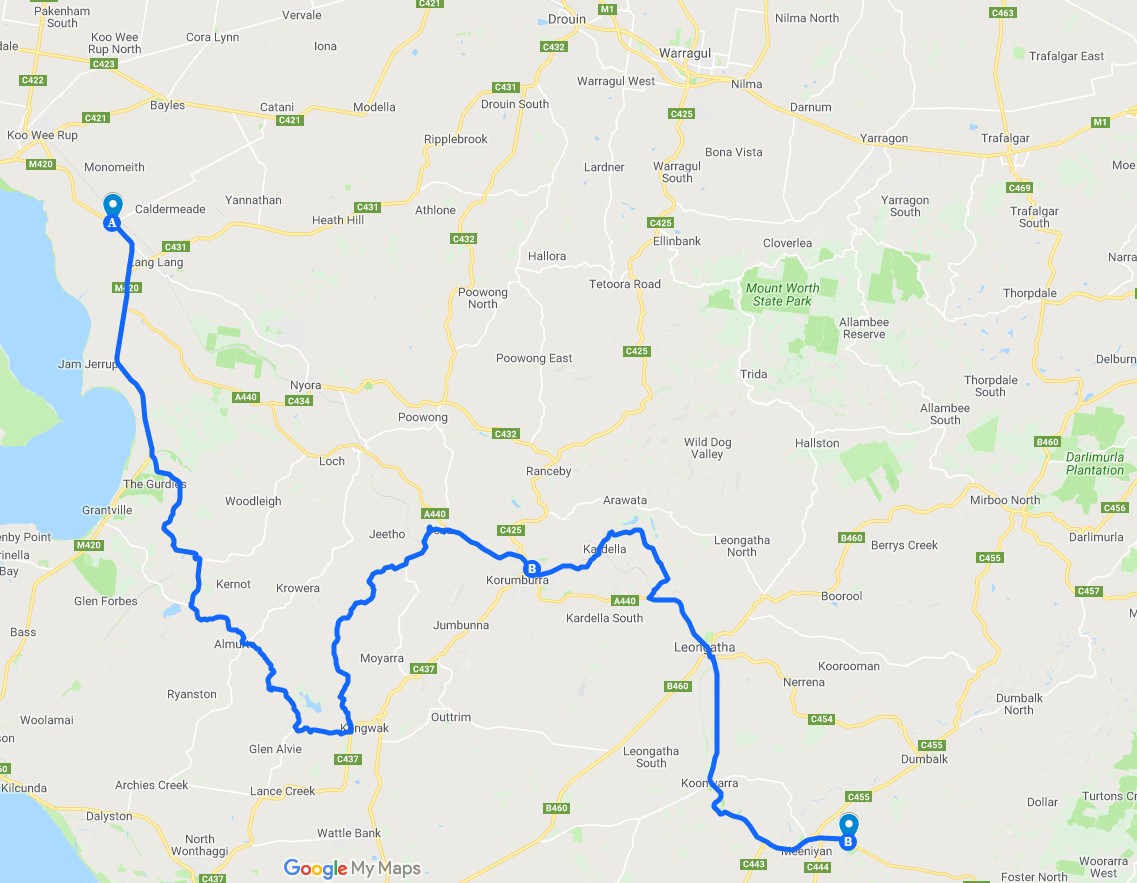 Caldermeade - Korumburra68 km60 minToilet stopKorumburra – Stony Creek38 km35 minkmInstructionNotes1.	Exit south-east on South Gippsland Hwy (M420)and continue onto Bass Hwy (M420)DO NOT turn left onto South GippslandHighway when it becomes A44013.0 km2.	Turn Left onto Gurdies-St Helier Road, signposted as such9.3 km3.	At T intersection at the Kernot Store, Turn Right onto Loch-Kernot Road3.0 km4.	At T intersection, Turn Left onto Grantville-Glen Alvie Road4.9 km5.	At apparent T intersection,Turn Left then immediately Bear Right onto Glen Alvie Road (See map entering from top  )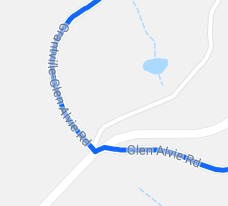 7.4 km6.	Where road probably widens,Turn Left onto Kongwak Road, signposted to Kongway etc(Google street view has 2 different views of the intersection at different times)3.8 km7.	At roundabout, Turn Left onto Bena-Kongwak Road, signposted to Bena17.5 km8.	At T intersection, Turn Right onto Fullers Way,signposted to Melbourne, Korumburra1.1 km9.	Go under the railway overpass, then at T intersection, Turn Right onto South Gippsland Hwy (A440), signposted to Leongatha6.0 km10.	In Korumburra, just after pedestrian crossing lights,at Kelly’s Café, signposted to toilets,Turn Left into carpark.Toilet stop, view old railway station, coffee, etc120m30mTurn Left out of carpark to continue on our way, up towards the top of the hill.At the top of the hill, at BP service station, Turn Left onto Bridge Street,signposted to Hospital, Burra Foods, etcImmediately Turn Right onto S Railway Crescent, signposted to Gooseneck Pottery etc.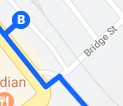 Don’t go over the railway line6.3 km14.	At X intersection, Turn Right onto One Chain RoadRoad ahead is dirt, so don’t go there 😊7.0 km15.	After crossing railway line, at T intersection,Turn Hard Left onto South Gippsland Hwy (A440),signposted to LeongathakmInstructionNotes5.4 km500mIn Leongatha, dogleg right and left to continue on A440. What this looks like is:Turn Right at T intersection, signposted B460 Inverloch Turn Left at Roundabout, signposted to A440 FosterCross over railway line then follow main road to the Right to continue on South Gippsland Hwy (A440),signposted to A440 Foster.(Ignore the spurious Keep Left sign!!!)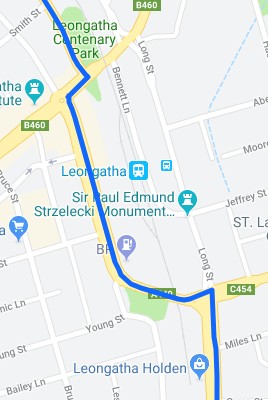 18.7 km18.	Stony Creek Go Karts are on the right,just before a horse racing track control tower.Caution exiting 100km/h highway. Move quickly off the road to avoidblocking following cars in our group